Hello Franciska!Danas ćeš provjeriti što si sve naučila. Ponovi si nazive za odjeću, godišnja doba, vremenske prilike i boje. Riješi zadatak u bilježnicu. Zadatak 1. Pogledaj sliku i odgovori na pitanja. Odgovore zapiši u bilježnicu.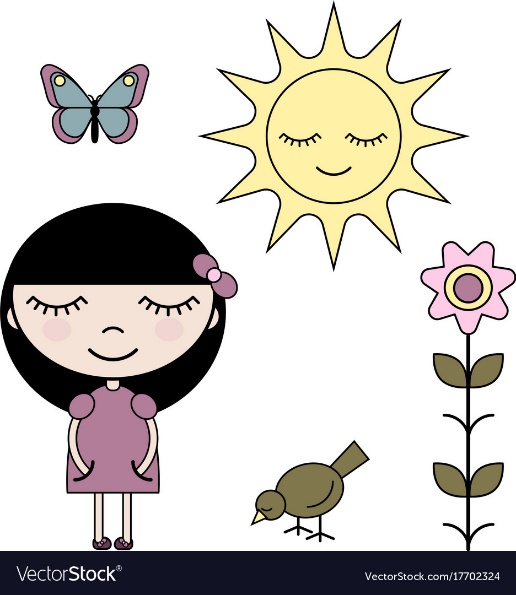 Sliku riješenog zadatka OBAVEZNO pošalji teacher Maji. 